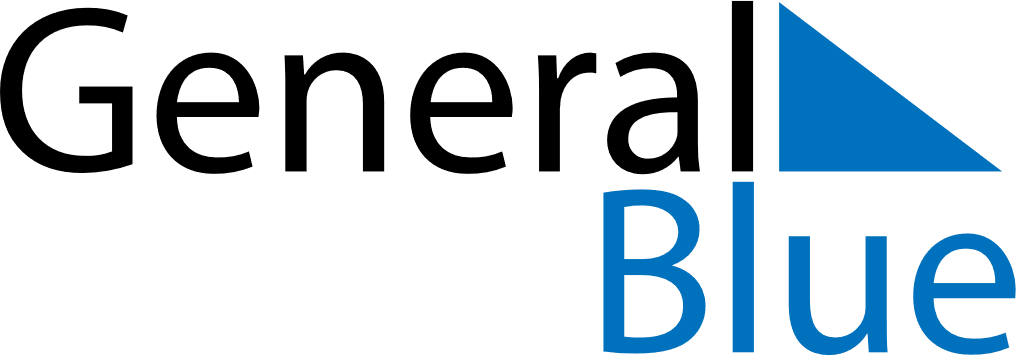 December 2020December 2020December 2020December 2020December 2020PanamaPanamaPanamaPanamaPanamaPanamaPanamaPanamaSundayMondayTuesdayWednesdayThursdayFridaySaturday123456789101112Mother’s Day1314151617181920212223242526Christmas Day2728293031NOTES